    Trinity Sunday      Sunday, June 16, 2019Welcome! Please sign the red attendance pad as it passes down your pew. If you are a first-time visitor, please complete a yellow card and drop in the offering plate. For prayer requests, simply complete a blue card and place it in the offering plate for inclusion in today’s Pastoral Prayer.      Order of WorshipWelcome & Announcements                                                                Celene Terry*Passing of the Peace                     ”The Family of God”                         Celene TerryThe Chiming of the Hour and Procession of the Acolyte*Call to Worship                                    “Holy Ground”                               TFWS 2272 *Scripture Reading                              Proverbs 8:1-4                       Celene Terry*Hymn                                                        “Here I Am, Lord”                                 UMH 593*Offertory Prayer		   		                                Celene TerryOffertory                                                                                                                 *Doxology			                                                                 UMH 95Pastoral Prayer/The Lord’s Prayer                                                       Rev. Dan GurleyPastor’s Pals                                                                                                                Rev. Gurley*Apostles’ Creed                                                                                  Celene Terry UMH 881*Gloria Patri                                                                                                                        UMH 70*Hymn                                                      “Blessed Assurance”                             UMH 369Anthem                                                    *Scripture Reading & Prayer            Romans 8:28                                Rev. GurleyMessage                                                                                                            Rev. Gurley*Hymn of Invitation            “Pass Me Not, O Gentle Savior”                     UMH 351*Benediction	              	                                                          Rev. Gurley*Benediction Song             “Since Jesus Came into My Heart”     TFWS 2140 refrain*Postlude*Stand if able: UMH=United Methodist Hymnal, TFWS=The Faith We Sing.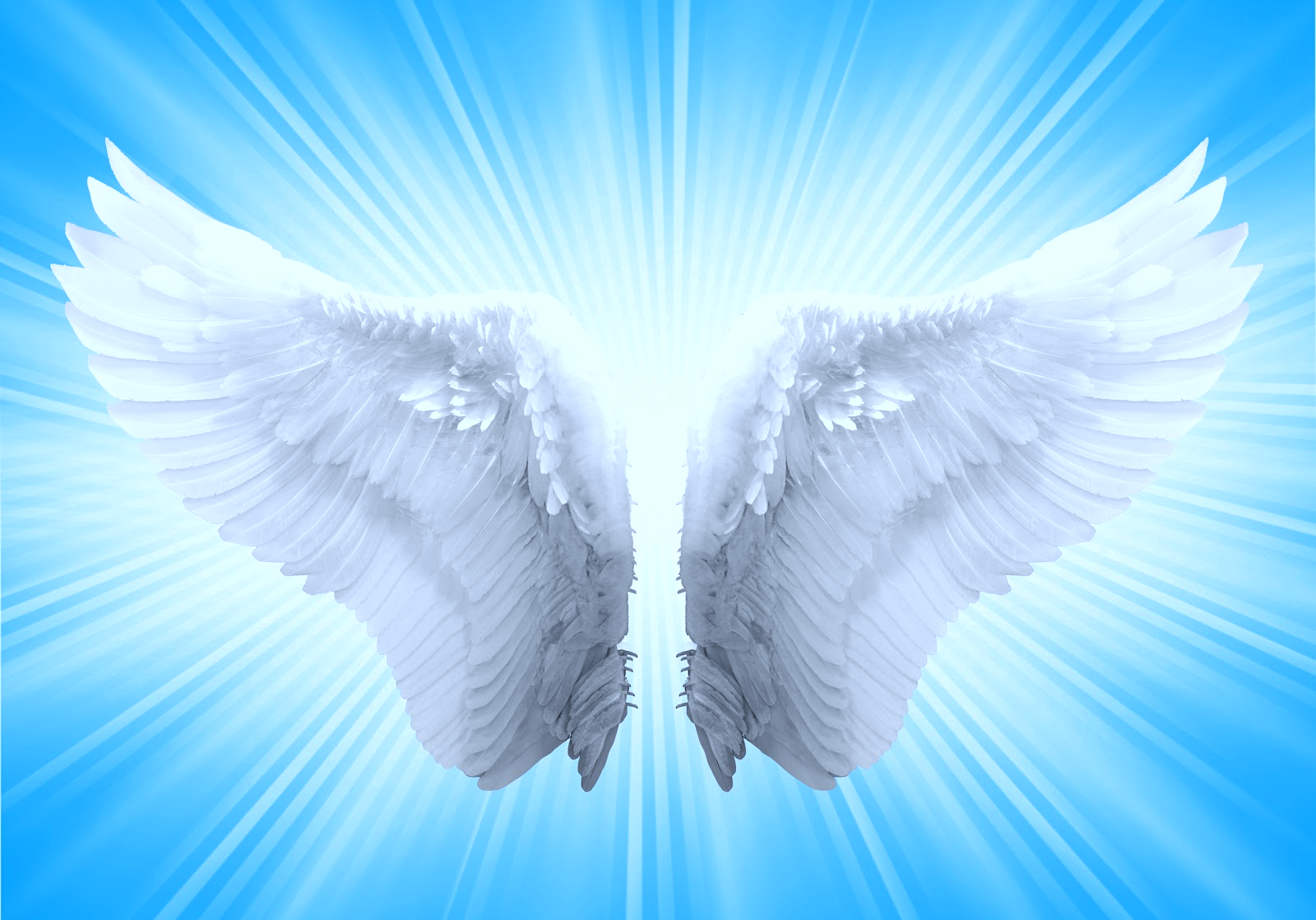 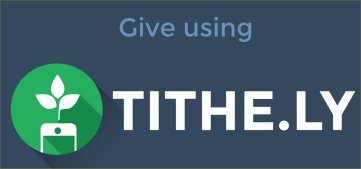 Church Staff:             			Senior Pastor:	Rev. Dan Gurley					dan@fumcmabank.com			       Custodian:	Kim Grimes	    Director of Communications:	Kelly Sasenbery					kelly@fumcmabank.com                  Director of Music Ministries:	Aaron Strum					aaron@fumcmabank.comFinancial Administrator:	Rhonda Jones					rhonda@fumcmabank.com		      Nursery Attendants:	Yolanda & Carolyn Jimenez                 Office Administrator & Pianist:	Lance Douglas Gutierrez					lance@fumcmabank.com         Organist:  Janice Sutton                    Student Ministries Director:  Olivia Pannell                                                                              olivia@fumcmabank.comChurch Hours: Monday - Thursday: 9:00 a.m. – 3:00 p.m.Friday & Saturday: Closed   Helping Hands Desk:Tuesday – Thursday9:00 - 11:00 a.m. – 1:00 - 3:00 p.m.                Sunday Schedule: Sunday School at 9:00 a.m. for all ages.Worship at 10:00 a.m.                                                       *Holy Communion is shared on the 1st Sunday of each month. On all other Sundays, communion is available in the                                                               Wesley Chapel immediately after service.Ⓒ2019 FUMC Mabank, All rights reserved. CCLI #183424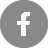 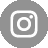 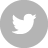 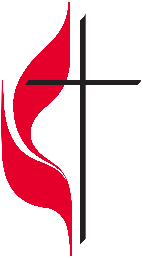 June 16, 201910:00 a.m. Worship Service.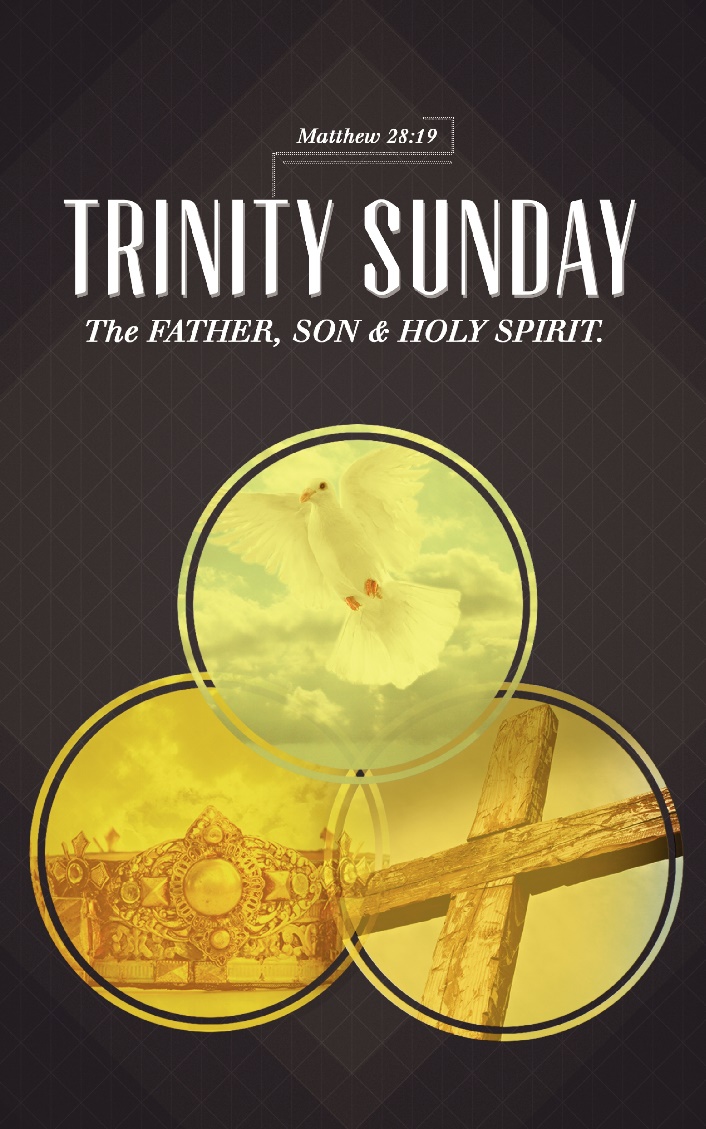 First United Methodist Church of Mabank, TX501 South Third StreetMabank, TX  75147Phone:  903-887-3691  Fax:  903-887-0670www.fumcmabank.com